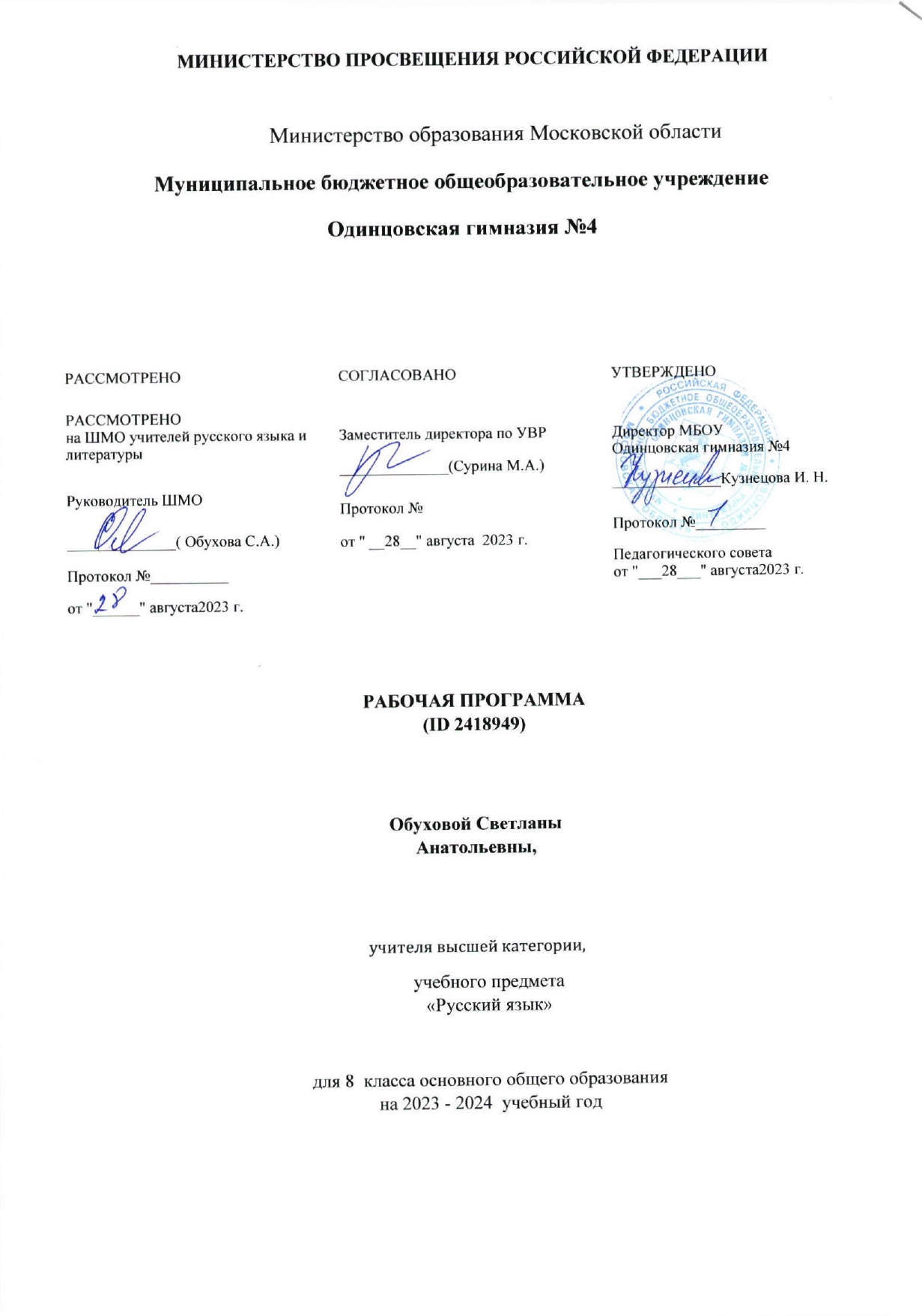 Рабочая программа по русскому языку на уровне основного общего образования подготовлена на основе Федерального государственного образовательного стандарта основного общего образования (Приказ Минпросвещения России от 31 05 2021 г № 287, зарегистрирован Министерством юстиции Российской Федерации 05 07 2021 г , рег номер — 64101) (далее — ФГОС ООО), Концепции преподавания русского языка и литературы в Российской Федерации (утверждена распоряжением Правительства Российской Федерации от 9 апреля 2016 г № 637-р), Примерной программы воспитания, с учётом распределённых по классам проверяемых требований к результатам освоения Основной образовательной программы основного общего образования.ПОЯСНИТЕЛЬНАЯ ЗАПИСКАЛичностные  и   метапредметные   результаты   представлены с учётом особенностей преподавания русского языка в основной общеобразовательной школе с учётом методических традиций построения школьного  курса   русского   языка,   реализованных в большей части входящих в Федеральный перечень УМК по русскому языку. ОБЩАЯ ХАРАКТЕРИСТИКА УЧЕБНОГО ПРЕДМЕТА «РУССКИЙ ЯЗЫК»Русский язык — государственный язык Российской Федерации, язык межнационального общения народов России, национальный язык русского народа. Как государственный язык и язык 
межнационального общения русский язык является средством коммуникации всех народов 
Российской Федерации, основой их социально-экономической, культурной и духовной консолидации. Высокая функциональная значимость русского языка и выполнение им функций государственного языка и языка межнационального общения важны для каждого жителя России, независимо от места его проживания и этнической принадлежности Знание русского языка и владение им в разных формах его существования и функциональных разновидностях, понимание его стилистических особенностей и выразительных возможностей, умение правильно и эффективно использовать русский язык в различных сферах и ситуациях общения определяют успешность социализации личности и 
возможности её самореализации в различных жизненно важных для человека областях. Русский язык, выполняя свои базовые функции общения и выражения мысли, обеспечивает межличностное и социальное взаимодействие людей, участвует в формировании сознания, самосознания и мировоззрения личности, является важнейшим средством хранения и передачи информации, культурных традиций, истории русского и других народов России. Обучение русскому языку в школе направлено на совершенствование нравственной и коммуникативной культуры ученика, развитие его интеллектуальных и творческих способностей, мышления, памяти и воображения, навыков самостоятельной учебной деятельности, 
самообразования. Содержание обучения русскому языку ориентировано также на развитие функциональной грамотности как интегративного умения человека читать, понимать тексты, использовать 
информацию текстов разных форматов, оценивать её, размышлять о ней, чтобы достигать своих целей, расширять свои знания и возможности, участвовать в социальной жизни Речевая и текстовая деятельность является системообразующей доминантой школьного курса русского языка 
Соответствующие умения и навыки представлены в перечне метапредметных и предметных результатов обучения, в содержании обучения (разделы «Язык и речь», «Текст», «Функциональные разновидности языка»).ЦЕЛИ ИЗУЧЕНИЯ УЧЕБНОГО ПРЕДМЕТА «РУССКИЙ ЯЗЫК»Целями изучения русского языка по программам основного общего образования являются:	 осознание и проявление общероссийской гражданственности, патриотизма, уважения к русскому языку как государственному языку Российской Федерации и языку межнационального общения; проявление сознательного отношения к языку как к общероссийской ценности, форме выражения и хранения духовного богатства русского и других народов России, как к средству общения и 
получения знаний в разных сферах ​человеческой деятельности; проявление уважения к 
общероссийской и русской культуре, к культуре и языкам всех народов Российской Федерации;	 овладение русским языком как инструментом личностного развития, инструментом формирования социальных взаимоотношений, инструментом преобразования мира;
	 овладение знаниями о русском языке, его устройстве и закономерностях функционирования, о стилистических ресурсах русского языка; практическое овладение нормами русского литературного языка и речевого этикета; обогащение активного и потенциального словарного запаса и 
использование в собственной речевой практике разнообразных грамматических средств; 
совершенствование орфографической и пунктуационной грамотности; воспитание стремления к речевому самосовершенствованию;
	 совершенствование речевой деятельности, коммуникативных умений, обеспечивающих 
эффективное взаимодействие с окружающими людьми в ситуациях формального и неформального межличностного и межкультурного общения; овладение русским языком как средством получения различной информации, в том числе знаний по разным учебным предметам;
	 совершенствование мыслительной деятельности, развитие универсальных интеллектуальных умений сравнения, анализа, синтеза, абстрагирования, обобщения, классификации, установления определённых закономерностей и правил, конкретизации и т. п. в процессе изучения русского языка;	 развитие функциональной грамотности: умений осуществлять информационный поиск, извлекать и преобразовывать необходимую информацию, интерпретировать, понимать и использовать тексты разных форматов (сплошной, несплошной текст, инфографика и др.); освоение стратегий и тактик информационно-смысловой переработки текста, овладение способами понимания текста, его назначения, общего смысла, коммуникативного намерения автора; логической структуры, роли языковых средств.МЕСТО УЧЕБНОГО ПРЕДМЕТА «РУССКИЙ ЯЗЫК» В УЧЕБНОМ ПЛАНЕВ соответствии с Федеральным государственным образовательным стандартом основного общего образования учебный предмет «Русский язык» входит в  предметную  область  «Русский язык и литература» и является обязательным для  изучения.Содержание учебного предмета «Русский язык», представленное в рабочей программе, соответствует ФГОС ООО, Примерной основной образовательной программе основного общего образования.Учебным планом на изучение русского языка в 8 классе отводится  - 102 ч (3 ч в неделю).СОДЕРЖАНИЕ УЧЕБНОГО ПРЕДМЕТАОбщие сведения о языке 
Русский язык в кругу других славянских языков.	Язык и речь 
	Монолог-описание, монолог-рассуждение, монолог-повествование; выступление с научным сообщением.Диалог.Текст 
Текст и его основные признаки.Особенности функционально-смысловых типов речи (повествование, описание, рассуждение).	Информационная переработка текста: извлечение информации из различных источников; использование лингвистических словарей; тезисы, конспект.Функциональные разновидности языка 
Официально-деловой стиль. Сфера употребления, функции, языковые особенности.	Жанры официально-делового стиля (заявление, объяснительная записка, автобиография, характеристика).Научный стиль. Сфера употребления, функции, языковые особенности.	Жанры научного стиля (реферат, доклад на научную тему). Сочетание различных функциональных разновидностей языка в тексте, средства связи предложений в тексте.Система языка 
Синтаксис. Культура речи. Пунктуация 
Синтаксис как раздел лингвистики.Словосочетание и предложение как единицы синтаксиса. Пунктуация. Функции знаков препинания.Словосочетание 
Основные признаки словосочетания.	Виды словосочетаний по морфологическим свойствам главного слова: глагольные, именные, наречные.Типы подчинительной связи слов в словосочетании: согласование, управление, примыкание. Синтаксический анализ словосочетаний.Грамматическая синонимия словосочетаний.Нормы построения словосочетаний.	Предложение 
	Предложение. Основные признаки предложения: смысловая и интонационная законченность, грамматическая оформленность.Виды предложений по цели высказывания (повествовательные, вопросительные, побудительные) и по эмоциональной окраске (восклицательные, невосклицательные). Их интонационные и смысловые особенности.Употребление языковых форм выражения побуждения в побудительных предложениях.	Средства оформления предложения в устной и письменной речи (интонация, логическое ударение, знаки препинания).Виды предложений по количеству грамматических основ (простые, сложные).Виды простых предложений по наличию главных членов (двусоставные, односоставные).Виды предложений по наличию второстепенных членов (распространённые, нераспространённые).Предложения полные и неполные.	Употребление неполных предложений в диалогической речи, соблюдение в устной речи интонации неполного предложения.Грамматические, интонационные и пунктуационные особенности предложений со словами да, нет. Нормы построения простого предложения, использования инверсии.Двусоставное предложение 
Главные члены предложения 
Подлежащее и сказуемое как главные члены предложения.Способы выражения подлежащего.	Виды сказуемого (простое глагольное, составное глагольное, составное именное) и способы его выражения.Тире между подлежащим и сказуемым.Нормы согласования сказуемого с подлежащим, выраженным словосочетанием, 
сложносокращёнными словами, словами большинство — меньшинство, количественными сочетаниями.Второстепенные члены предложения 
Второстепенные члены предложения, их виды.	Определение как второстепенный член предложения. Определения согласованные и несогласованные.Приложение как особый вид определения.Дополнение как второстепенный член предложения.Дополнения прямые и косвенные.	Обстоятельство как второстепенный член предложения. Виды обстоятельств (места, времени, причины, цели, образа действия, меры и степени, условия, уступки).Односоставные предложения 
Односоставные предложения, их грамматические признаки.Грамматические различия односоставных предложений и двусоставных неполных предложений.	Виды односоставных предложений: назывные, определённо-личные, неопределённо-личные, обобщённо-личные, безличные предложения.Синтаксическая синонимия односоставных и двусоставных предложений.Употребление односоставных предложений в речи.	Простое осложнённое предложение 
	Предложения с однородными членами 
	Однородные члены предложения, их признаки, средства связи. Союзная и бессоюзная связь однородных членов предложения.Однородные и неоднородные определения.Предложения с обобщающими словами при однородных членах.	Нормы построения предложений с однородными членами, связанными двойными союзами не только…но и, как… так и.	Нормы постановки знаков препинания в предложениях с однородными членами, связанными попарно, с помощью повторяющихся союзов (и... и, или... или, либo... либo, ни... ни, тo... тo). 	Нормы постановки знаков препинания в предложениях с обобщающими словами при однородных членах.Нормы постановки знаков препинания в простом и сложном предложениях с союзом и. Предложения с обособленными членами 
Обособление. Виды обособленных членов предложения (обособленные определения, обособленные приложения, обособленные обстоятельства, обособленные дополнения).Уточняющие члены предложения, пояснительные и присоединительные конструкции. Нормы постановки знаков препинания в предложениях со сравнительным оборотом; нормы обособления согласованных и несогласованных определений (в том числе приложений), дополнений, обстоятельств, уточняющих членов, пояснительных и присоединительных конструкций.Предложения с обращениями, вводными и вставными конструкциями 
Обращение. Основные функции обращения. Распространённое и нераспространённое обращение. Вводные конструкции.Группы вводных конструкций по значению (вводные слова со значением различной степени уверенности, различных чувств, источника сообщения, порядка мыслей и их связи, способа оформления мыслей).Вставные конструкции.Омонимия членов предложения и вводных слов, словосочетаний и предложений.	Нормы построения предложений с вводными словами и предложениями, вставными конструкциями, обращениями (распространёнными и нераспространёнными), междометиями.	Нормы постановки знаков препинания в предложениях с вводными и вставными конструкциями, обращениями и междометиями.ПЛАНИРУЕМЫЕ ОБРАЗОВАТЕЛЬНЫЕ РЕЗУЛЬТАТЫЛИЧНОСТНЫЕ РЕЗУЛЬТАТЫЛичностные результаты освоения Примерной рабочей программы по русскому языку основного общего образования достигаются в единстве учебной и воспитательной деятельности в соответствии с традиционными российскими социокультурными и духовно-нравственными ценностями, принятыми в обществе правилами и нормами поведения и способствуют процессам самопознания, 
самовоспитания и саморазвития, формирования внутренней позиции личности.	Личностные результаты освоения Примерной рабочей программы по русскому языку для основного общего образования должны отражать готовность обучающихся руководствоваться системой позитивных ценностных ориентаций и расширение опыта деятельности на её основе и в процессе реализации основных направлений воспитательной деятельности, в том числе в части: 
	Гражданского воспитания: 
	готовность к выполнению обязанностей гражданина и реализации его прав, уважение прав, свобод и законных интересов других людей; активное участие в жизни семьи, образовательной организации, местного сообщества, родного края, страны, в том числе в сопоставлении с ситуациями, отражёнными в литературных произведениях, написанных на русском языке; неприятие любых форм экстремизма, дискриминации; понимание роли различных социальных институтов в жизни человека; 
представление об основных правах, свободах и обязанностях гражданина, социальных нормах и правилах межличностных отношений в поликультурном и многоконфессиональном обществе, формируемое в том числе на основе примеров из литературных произведений, написанных на русском языке; готовность к разнообразной совместной деятельности, стремление 
к взаимопониманию и взаимопомощи; активное участие в школьном самоуправлении; готовность к участию в гуманитарной деятельности (помощь людям, нуждающимся в ней; волонтёрство).	Патриотического воспитания: 
	осознание российской гражданской идентичности в поликультурном и многоконфессиональном обществе, понимание роли русского языка как государственного языка Российской Федерации и языка межнационального общения народов России; проявление интереса к познанию русского языка, к истории и культуре Российской Федерации, культуре своего края, народов России в контексте учебного предмета «Русский язык»; ценностное отношение к русскому языку, к достижениям своей Родины — России, к науке, искусству, боевым подвигам и трудовым достижениям народа, в том числе отражённым в художественных произведениях; уважение к символам России, государственным праздникам, историческому и природному наследию и памятникам, традициям разных народов, проживающих в родной стране.	Духовно-нравственного воспитания: 
	ориентация на моральные ценности и нормы в ситуациях нравственного выбора; готовность оценивать своё поведение, в том числе речевое, и поступки, а также поведение и поступки других людей с позиции нравственных и правовых норм с учётом осознания последствий поступков; активное неприятие асоциальных поступков; свобода и ответственность личности в условиях индивидуального и общественного пространства.	Эстетического воспитания: 
	восприимчивость к разным видам искусства, традициям и творчеству своего и других народов; понимание эмоционального воздействия искусства; осознание важности художественной культуры как средства коммуникации и самовыражения; осознание важности русского языка как средства коммуникации и самовыражения; понимание ценности отечественного и мирового искусства, роли этнических культурных традиций и народного творчества; стремление к самовыражению в разныхвидах искусства.	Физического воспитания, формирования культуры здоровья и эмоционального благополучия: 	осознание ценности жизни с опорой на собственный жизненный и читательский опыт; 
ответственное отношение к своему здоровью и установка на здоровый образ жизни (здоровое питание, соблюдение гигиенических правил, сбалансированный режим занятий и отдыха, регулярная физическая активность); осознание последствий и неприятие вредных привычек (употребление алкоголя, наркотиков, курение) и иных форм вреда для физического и психического здоровья; соблюдение правил безопасности, в том числе навыки безопасного поведения в интернет-среде в процессе школьного языкового образования; способность адаптироваться к стрессовым ситуациям и меняющимся социальным, информационным и природным условиям, в том числе осмысляя 
собственный опыт и выстраивая дальнейшие цели; 
	умение принимать себя и других, не осуждая; 
	умение осознавать своё эмоциональное состояние и эмоциональное состояние других, использовать адекватные языковые средства для выражения своего состояния, в том числе опираясь на примеры из литературных произведений, написанных на русском языке; сформированность навыков рефлексии, признание своего права на ошибку и такого же права другого человека.	Трудового воспитания: 
	установка на активное участие в решении практических задач (в рамках семьи, школы, города, края) технологической и социальной направленности, способность инициировать, планировать и 
самостоятельно выполнять такого рода деятельность; 
	интерес к практическому изучению профессий и труда различного рода, в том числе на основе применения изучаемого предметного знания и ознакомления с деятельностью филологов, 
журналистов, писателей; уважение к труду и результатам трудовой деятельности; осознанный выбор и построение индивидуальной траектории образования и жизненных планов с учётом личных и общественных интересов и потребностей; умение рассказать о своих планах на будущее.	Экологического воспитания: 
	ориентация на применение знаний из области социальных и естественных наук для решения задач в области окружающей среды, планирования поступков и оценки их возможных последствий для окружающей среды; умение точно, логично выражать свою точку зрения на экологические проблемы; 	повышение уровня экологической культуры, осознание глобального характера экологических проблем и путей их решения; активное неприятие действий, приносящих вред окружающей среде, в том числе сформированное при знакомстве с литературными произведениями, поднимающими экологические проблемы; активное неприятие действий, приносящих вред окружающей среде; осознание своей роли как гражданина и потребителя в условиях взаимосвязи природной, 
технологической и социальной сред; готовность к участию в практической деятельности 
экологической направленности.	Ценности научного познания: 
	ориентация в деятельности на современную систему научных представлений об основных закономерностях развития человека, природы и общества, взаимосвязях человека с природной и социальной средой; закономерностях развития языка; овладение языковой и читательской культурой, навыками чтения как средства познания мира; овладение основными навыками исследовательской деятельности с учётом специфики школьного языкового образования; установка на осмысление опыта, наблюдений, поступков и стремление совершенствовать пути достижения индивидуального и коллективного благополучия.Адаптации обучающегося к изменяющимся условиям социальной и природной среды: освоение обучающимися социального опыта, основных социальных ролей, норм и правилобщественного поведения, форм социальной жизни в группах и сообществах, включая семью, группы, сформированные по профессиональной деятельности, а также в рамках социального взаимодействия с людьми из другой культурной среды; 
	потребность во взаимодействии в условиях неопределённости, открытость опыту и знаниям других; потребность в действии в условиях неопределённости, в повышении уровня своей компетентности через практическую деятельность, в том числе умение учиться у других людей, получать в совместной деятельности новые знания, навыки и компетенции из опыта других; необходимость в формировании новых знаний, умений связывать образы, формулировать идеи, понятия, гипотезы об объектах и явлениях, в том числе ранее неизвестных, осознание дефицита собственных знаний и компетенций, планирование своего развития; умение оперировать основными понятиями, терминами и 
представлениями в области концепции устойчивого развития, анализировать и выявлять взаимосвязь природы, общества и экономики, оценивать свои действия с учётом влияния на окружающую среду, достижения целей и преодоления вызовов, возможных глобальных последствий; 
	способность осознавать стрессовую ситуацию, оценивать происходящие изменения и их 
последствия, опираясь на жизненный, речевой и читательский опыт; воспринимать стрессовую ситуацию как вызов, требующий контрмер; оценивать ситуацию стресса, корректировать 
принимаемые решения и действия; формулировать и оценивать риски и последствия, формировать опыт, уметь находить позитивное в сложившейся ситуации; быть готовым действовать в отсутствие гарантий успеха.МЕТАПРЕДМЕТНЫЕ РЕЗУЛЬТАТЫ	1. Овладение универсальными учебными познавательными действиями 
	Базовые логические действия: 
	выявлять и характеризовать существенные признаки языковых единиц, языковых явлений и процессов; 
	устанавливать существенный признак классификации языковых единиц (явлений), основания для обобщения и сравнения, критерии проводимого анализа; классифицировать языковые единицы по существенному признаку; 
	выявлять закономерности и противоречия в рассматриваемых фактах, данных и наблюдениях; предлагать критерии для выявления закономерностей и противоречий; 
	выявлять дефицит информации текста, необходимой для решения поставленной учебной задачи; 	выявлять причинно-следственные связи при изучении языковых процессов; делать выводы с использованием дедуктивных и индуктивных умозаключений, умозаключений по аналогии, формулировать гипотезы о взаимосвязях; 
	самостоятельно выбирать способ решения учебной задачи при работе с разными типами текстов, разными единицами языка, сравнивая варианты решения и выбирая оптимальный вариант с учётом самостоятельно выделенных критериев.	Базовые исследовательские действия: 
	использовать вопросы как исследовательский инструмент познания в языковом образовании; 	формулировать вопросы, фиксирующие несоответствие между реальным и желательным 
состоянием ситуации, и самостоятельно устанавливать искомое и данное; 
	формировать гипотезу об истинности собственных суждений и суждений других, аргументировать свою позицию, мнение; 
	составлять алгоритм действий и использовать его для решения учебных задач; 
	проводить по самостоятельно составленному плану небольшое исследование по установлению особенностей языковых единиц, процессов, причинно-следственных связей и зависимостей объектов между собой;	оценивать на применимость и достоверность информацию, полученную в ходе лингвистического исследования (эксперимента); 
	самостоятельно формулировать обобщения и выводы по результатам проведённого наблюдения, исследования; владеть инструментами оценки достоверности полученных выводов и обобщений; 	прогнозировать возможное дальнейшее развитие процессов, событий и их последствия в аналогичных или сходных ситуациях, а также выдвигать предположения об их развитии в новых условиях и контекстах.	Работа с информацией: 
	применять различные методы, инструменты и запросы при поиске и отборе информации с учётом предложенной учебной задачи и заданных критериев; 
	выбирать, анализировать, интерпретировать, обобщать и систематизировать информацию, представленную в текстах, таблицах, схемах; 
	использовать различные виды аудирования и чтения для оценки текста с точки зрения 
достоверности и применимости содержащейся в нём информации и усвоения необходимой 
информации с целью решения учебных задач; 
	использовать смысловое чтение для извлечения, обобщения и систематизации информации из одного или нескольких источников с учётом поставленных целей; 
	находить сходные аргументы (подтверждающие или опровергающие одну и ту же идею, версию) в различных информационных источниках; 
	самостоятельно выбирать оптимальную форму представления информации (текст, презентация, таблица, схема) и иллюстрировать решаемые задачи несложными схемами, диаграммами, иной графикой и их комбинациями в зависимости от коммуникативной установки; 
	оценивать надёжность информации по критериям, предложенным учителем или сформулированным самостоятельно; 
	эффективно запоминать и систематизировать информацию.	2. Овладение универсальными учебными коммуникативными действиями 
	Общение: 
	воспринимать и формулировать суждения, выражать эмоции в соответствии с условиями и целями общения; выражать себя (свою точку зрения) в диалогах и дискуссиях, в устной монологической речи и в письменных текстах; 
	распознавать невербальные средства общения, понимать значение социальных знаков; 
	знать и распознавать предпосылки конфликтных ситуаций и смягчать конфликты, вести переговоры; 
	понимать намерения других, проявлять уважительное отношение к собеседнику и в корректной форме формулировать свои возражения; 
	в ходе диалога/дискуссии задавать вопросы по существу обсуждаемой темы и высказывать идеи, нацеленные на решение задачи и поддержание благожелательности общения; 
	сопоставлять свои суждения с суждениями других участников диалога, обнаруживать различие и сходство позиций; 
	публично представлять результаты проведённого языкового анализа, выполненного 
лингвистического эксперимента, исследования, проекта; 
	самостоятельно выбирать формат выступления с учётом цели презентации и особенностей аудитории и в соответствии с ним составлять устные и письменные тексты с использованием иллюстративного материала.конкретной проблемы, обосновывать необходимость применения групповых форм взаимодействия при решении поставленной задачи; 
	принимать цель совместной деятельности, коллективно строить действия по её достижению: распределять роли, договариваться, обсуждать процесс и результат совместной работы; уметь обобщать мнения нескольких людей, проявлять готовность руководить, выполнять поручения, подчиняться; 
	планировать организацию совместной работы, определять свою роль (с учётом предпочтений и возможностей всех участников взаимодействия), распределять задачи между членами команды, участвовать в групповых формах работы (обсуждения, обмен мнениями, «мозговой штурм» и иные); 	выполнять свою часть работы, достигать качественный результат по своему направлению и координировать свои действия с действиями других членов команды; 
	оценивать качество своего вклада в общий продукт по критериям, самостоятельно 
сформулированным участниками взаимодействия; сравнивать результаты с исходной задачей и вклад каждого члена команды в достижение результатов, разделять сферу ответственности и проявлять готовность к представлению отчёта перед группой.	3. Овладение универсальными учебными регулятивными действиями 
	Самоорганизация: 
	выявлять проблемы для решения в учебных и жизненных ситуациях; 
	ориентироваться в различных подходах к принятию решений (индивидуальное, принятие решения в группе, принятие решения группой); 
	самостоятельно составлять алгоритм решения задачи (или его часть), выбирать способ решения учебной задачи с учётом имеющихся ресурсов и собственных возможностей, аргументировать предлагаемые варианты решений; 
	самостоятельно составлять план действий, вносить необходимые коррективы в ходе его реализации; 	делать выбор и брать ответственность за решение.	Самоконтроль: 
	владеть разными способами самоконтроля (в том числе речевого), самомотивации и рефлексии; 	давать адекватную оценку учебной ситуации и предлагать план её изменения; 
	предвидеть трудности, которые могут возникнуть при решении учебной задачи, и адаптировать решение к меняющимся обстоятельствам; 
	объяснять причины достижения (недостижения) результата деятельности; понимать причины коммуникативных неудач и уметь предупреждать их, давать оценку приобретённому речевому опыту и корректировать собственную речь с учётом целей и условий общения; оценивать соответствие результата цели и условиям общения.	Эмоциональный интеллект: 
	развивать способность управлять собственными эмоциями и эмоциями других; 
	выявлять и анализировать причины эмоций; понимать мотивы и намерения другого человека, анализируя речевую ситуацию; регулировать способ выражения собственных эмоций.Принятие себя и других: 
осознанно относиться к другому человеку и его мнению; признавать своё и чужое право на ошибку; 
принимать себя и других, не осуждая; 
проявлять открытость; 
осознавать невозможность контролировать всё вокруг.ПРЕДМЕТНЫЕ РЕЗУЛЬТАТЫОбщие сведения о языке 
Иметь представление о русском языке как одном из славянских языков.	Язык и речь 
	Создавать устные монологические высказывания объёмом не менее 8 предложений на основе жизненных наблюдений, личных впечатлений, чтения научно-учебной, художественной, научно-популярной и публицистической литературы (монолог-описание, монолог-рассуждение, монолог-повествование); выступать с научным сообщением.	Участвовать в диалоге на лингвистические темы (в рамках изученного) и темы на основе жизненных наблюдений (объём не менее 6 реплик).Владеть различными видами аудирования: выборочным, ознакомительным, детальным — научно-учебных, художест​венных, публицистических текстов различных функционально-смысловых типов речи.Владеть различными видами чтения: просмотровым, ознакомительным, изучающим, поисковым. Устно пересказывать прочитанный или прослушанный текст объёмом не менее 140 слов.Понимать содержание прослушанных и прочитанных научно-учебных, художественных, публицистических текстов различных функционально-смысловых типов речи объёмом не менее 280 слов: подробно, сжато и выборочно передавать в устной и письменной форме содержание 
прослушанных и прочитанных научно-учебных, художественных, публицистических текстов различных функционально-смысловых типов речи (для подробного изложения объём исходного текста должен составлять не менее 230 слов; для сжатого и выборочного изложения — не менее 260 слов).	Осуществлять выбор языковых средств для создания высказывания в соответствии с целью, темой и коммуникативным замыслом.Соблюдать в устной речи и на письме нормы современного русского литературного языка, в том числе во время списывания текста объёмом 120—140 слов; словарного диктанта объёмом 30—35 слов; диктанта на основе связного текста объёмом 120—140 слов, составленного с учётом ранее изученных правил правописания (в том числе содержащего изученные в течение четвёртого года обучения орфограммы, пунктограммы и слова с непроверяемыми написаниями); понимать особенности использования мимики и жестов в разговорной речи; объяснять национальную обусловленность норм речевого этикета; соблюдать в устной речи и на письме правила русского речевого этикета.	Текст 
	Анализировать текст с точки зрения его соответствия основным признакам: наличия темы, главной мысли, грамматической связи предложений, цельности и относительной законченности; указывать способы и средства связи предложений в тексте; анализировать текст с точки зрения его 
принадлежности к функционально-смысловому типу речи; анализировать языковые средства выразительности в тексте (фонетические, словообразовательные, лексические, морфологические). 	Распознавать тексты разных функционально-смысловых типов речи; анализировать тексты разных функциональных разновидностей языка и жанров; применять эти знания при выполнении языкового анализа различных видов и в речевой практике.Создавать тексты различных функционально-смысловых типов речи с опорой на жизненный и читательский опыт; тексты с опорой на произведения искусства (в том числе сочинения-миниатюры объёмом 7 и более предложений; классные сочинения объёмом не менее 200 слов с учётом стиля и жанра сочинения, характера темы).	Владеть умениями информационной переработки текста: со​здавать тезисы, конспект; извлекать информацию из различных источников, в том числе из лингвистических словарей и справочнойлитературы, и использовать её в учебной деятельности.Представлять сообщение на заданную тему в виде презентации.	Представлять содержание прослушанного или прочитанного научно-учебного текста в виде таблицы, схемы; представлять содержание таблицы, схемы в виде текста.	Редактировать тексты: собственные/созданные другими обучающимися тексты с целью совершенствования их содержания и формы; сопоставлять исходный и отредактированный тексты.	Функциональные разновидности языка 
	Характеризовать особенности официально-делового стиля (заявление, объяснительная записка, автобиография, характеристика) и научного стиля, основных жанров научного стиля (реферат, доклад на научную тему), выявлять сочетание различных функциональных разновидностей языка в тексте, средства связи предложений в тексте.	Создавать тексты официально-делового стиля (заявление, объяснительная записка, автобиография, характеристика), публицистических жанров; оформлять деловые бумаги.	Осуществлять выбор языковых средств для создания высказывания в соответствии с целью, темой и коммуникативным замыслом.Система языка 
Cинтаксис. Культура речи. Пунктуация 
Иметь представление о синтаксисе как разделе лингвистики.Распознавать словосочетание и предложение как единицы синтаксиса.Различать функции знаков препинания.	Словосочетание 
	Распознавать словосочетания по морфологическим свойствам главного слова: именные, глагольные, наречные; определять типы подчинительной связи слов в словосочетании: согласование, управление, примыкание; выявлять грамматическую синонимию словосочетаний.Применять нормы построения словосочетаний.	Предложение 
	Характеризовать основные признаки предложения, средства оформления предложения в устной и письменной речи; различать функции знаков препинания.Распознавать предложения по цели высказывания, эмоциональной окраске, характеризовать их интонационные и смысловые особенности, языковые формы выражения побуждения в 
побудительных предложениях; использовать в текстах публицистического стиля риторическое восклицание, вопросно-ответную форму изложения.Распознавать предложения по количеству грамматических основ; различать способы выражения подлежащего, виды сказуемого и способы его выражения. Применять нормы построения простого предложения, использования инверсии; применять нормы согласования сказуемого с подлежащим, в том числе выраженным словосочетанием, сложносокращёнными словами, словами 
большинство—меньшинство, количественными сочетаниями. Применять нормы постановки тире между подлежащим и сказуемым.Распознавать предложения по наличию главных и второстепенных членов, предложения полные и неполные (понимать особенности употребления неполных предложений в диалогической речи, соблюдения в устной речи интонации неполного предложения).Различать виды второстепенных членов предложения (согласованные и несогласованные определения, приложение как особый вид определения; прямые и косвенные дополнения, виды обстоятельств).	Распознавать односоставные предложения, их грамматические признаки, морфологические средства выражения главных членов; различать виды односоставных предложений (назывное предложение,определённо-личное предложение, неопределённо-личное предложение, обощённо-личное предложение, безличное предложение); характеризовать грамматические различия односоставных предложений и двусоставных неполных предложений; выявлять синтаксическую синонимию односоставных и двусоставных предложений; понимать особенности употребления односоставных предложений в речи; характеризовать грамматические, интонационные и пунктуационные особенности предложений со словами да, нет.Характеризовать признаки однородных членов предложения, средства их связи (союзная и бессоюзная связь); различать однородные и неоднородные определения; находить обобщающие слова при однородных членах; понимать особенности употребления в речи сочетаний однородных членов разных типов.	Применять нормы построения предложений с однородными членами, связанными двойными союзами не только… но и, как… так и.Применять нормы постановки знаков препинания в предложениях с однородными членами, связанными попарно, с помощью повторяющихся союзов (и... и, или... или, либo... либo, ни... ни, тo... тo); нормы постановки знаков препинания в предложениях с обобщающим словом при однородных членах.Распознавать простые неосложнённые предложения, в том числе предложения с неоднородными определениями; простые предложения, осложнённые однородными членами, включая предложения с обобщающим словом при однородных членах, осложнённые обособленными членами, обращением, вводными словами и предложениями, вставными конструкциями, междометиями.Различать виды обособленных членов предложения, применять нормы обособления согласованных и несогласованных определений (в том числе приложений), дополнений, обстоятельств, уточняющих членов, пояснительных и присоединительных конструкций. Применять нормы постановки знаков препинания в предложениях со сравнительным оборотом; нормы обособления согласованных и несогласованных определений (в том числе приложений), дополнений, обстоятельств, уточняющих членов, пояснительных и присоединительных конструкций; нормы постановки знаков препинания в предложениях с вводными и вставными конструкциями, обращениями и междометиями.Различать группы вводных слов по значению, различать вводные предложения и вставные конструкции; понимать особенности употребления предложений с вводными словами, вводными предложениями и вставными конструкциями, обращениями и междометиями в речи, понимать их функции; выявлять омонимию членов предложения и вводных слов, словосочетаний и предложений.	Применять нормы построения предложений с вводными словами и предложениями, вставными конструкциями, обращениями (распространёнными и нераспространёнными), междометиями. 	Распознавать сложные предложения, конструкции с чужой речью (в рамках изученного).Проводить синтаксический анализ словосочетаний, синтаксический и пунктуационный анализ предложений; применять знания по синтаксису и пунктуации при выполнении языкового анализа различных видов и в речевой практике.ТЕМАТИЧЕСКОЕ ПЛАНИРОВАНИЕ ПОУРОЧНОЕ ПЛАНИРОВАНИЕ УЧЕБНО-МЕТОДИЧЕСКОЕ ОБЕСПЕЧЕНИЕ ОБРАЗОВАТЕЛЬНОГО ПРОЦЕССА ОБЯЗАТЕЛЬНЫЕ УЧЕБНЫЕ МАТЕРИАЛЫ ДЛЯ УЧЕНИКА 
Русский язык 8 класс. Учебник. УМК "Русский язык Ладыженской Т.А.,Бархударова С.Г. (5-9)". (ФП 2022). ФГОС | Максимов Леонард Юрьевич, Бархударов Степан Григорьевич, Крючков Сергей Ефимович
Введите свой вариант:МЕТОДИЧЕСКИЕ МАТЕРИАЛЫ ДЛЯ УЧИТЕЛЯ Дидактические материалыЦИФРОВЫЕ ОБРАЗОВАТЕЛЬНЫЕ РЕСУРСЫ И РЕСУРСЫ СЕТИ ИНТЕРНЕТ УЧЕБНО-МЕТОДИЧЕСКОЕ ОБЕСПЕЧЕНИЕ ОБРАЗОВАТЕЛЬНОГО ПРОЦЕССАОБЯЗАТЕЛЬНЫЕ УЧЕБНЫЕ МАТЕРИАЛЫ ДЛЯ УЧЕНИКАЛадыженская Т.А., Баранов М. Т., Тростенцова Л.А. и другие. Русский язык (в 2 частях), 6 класс/ Акционерное общество «Издательство «Просвещение».​‌‌​МЕТОДИЧЕСКИЕ МАТЕРИАЛЫ ДЛЯ УЧИТЕЛЯБаранов М.Т., Ладыженская Т.А., Тростенцова Л.А. и другие. Русский язык, 8 класс/ Акционерное общество «Издательство «Просвещение»;Розенталь Д.Э, Голуб И.Б. Русский язык. Орфография. Пунктуация_2003 -384с; Соловьева Н.Н. Весь русский язык в таблицах. От фонетики до синтаксиса. 2009 г.Богданова. Рабочая тетрадь по русскому языку, 2023 г​‌‌​ЦИФРОВЫЕ ОБРАЗОВАТЕЛЬНЫЕ РЕСУРСЫ И РЕСУРСЫ СЕТИ ИНТЕРНЕТ​​‌‌   https://edu.skysmart.ru/ https://edu.gov.ru  https://edu.ru/ https://fipi.ru/ https://obrnadzor.gov.ru/ https://1-sept.ru/ http://filologrus.narod.ru/ http://gramota.ru/ https://resh.edu.ru/https://foxford.ru/ МАТЕРИАЛЬНО-ТЕХНИЧЕСКОЕ ОБЕСПЕЧЕНИЕ ОБРАЗОВАТЕЛЬНОГО ПРОЦЕССАУЧЕБНОЕ ОБОРУДОВАНИЕ 
мультимедийное оборудованиеОБОРУДОВАНИЕ ДЛЯ ПРОВЕДЕНИЯ ПРАКТИЧЕСКИХ РАБОТ Словари№
п/пНаименование разделов и тем программыКоличество часовКоличество часовКоличество часовДата 
изученияВиды деятельностиВиды, 
формы 
контроляЭлектронные (цифровые) образовательные ресурсы№
п/пНаименование разделов и тем программывсегоконтрольные работыпрактические работыДата 
изученияВиды деятельностиВиды, 
формы 
контроляЭлектронные (цифровые) образовательные ресурсыРаздел 1. ПОВТОРЕНИЕРаздел 1. ПОВТОРЕНИЕРаздел 1. ПОВТОРЕНИЕРаздел 1. ПОВТОРЕНИЕРаздел 1. ПОВТОРЕНИЕРаздел 1. ПОВТОРЕНИЕРаздел 1. ПОВТОРЕНИЕРаздел 1. ПОВТОРЕНИЕРаздел 1. ПОВТОРЕНИЕ1.1.Повторение пройденного материала.40101.09.2023 06.09.2023Повторить правила правописания. Извлекать информацию из различных источников;Устный 
опрос; Письменный контроль; практическая работаhttps://nsportal.ru/shkola/russkiy-yazyk/library/2015/11/10/spisok-eor?ysclid=l66oeaxbea203489390Итого по разделу:Итого по разделу:4Раздел 2. ОБЩИЕ  СВЕДЕНИЯ  О  ЯЗЫКЕ Раздел 2. ОБЩИЕ  СВЕДЕНИЯ  О  ЯЗЫКЕ Раздел 2. ОБЩИЕ  СВЕДЕНИЯ  О  ЯЗЫКЕ Раздел 2. ОБЩИЕ  СВЕДЕНИЯ  О  ЯЗЫКЕ Раздел 2. ОБЩИЕ  СВЕДЕНИЯ  О  ЯЗЫКЕ Раздел 2. ОБЩИЕ  СВЕДЕНИЯ  О  ЯЗЫКЕ Раздел 2. ОБЩИЕ  СВЕДЕНИЯ  О  ЯЗЫКЕ Раздел 2. ОБЩИЕ  СВЕДЕНИЯ  О  ЯЗЫКЕ 2.1.Русский язык в кругу других славянских языков.10007.09.2023Иметь представление о русском языке как одном из восточнославянских языков, уметь рассказать об этом; Извлекать информацию из различных источников;Устный 
опрос;https://nsportal.ru/shkola/russkiy-yazyk/library/2015/11/10/spisok-eor?ysclid=l66oeaxbea203489390Итого по разделу:Итого по разделу:1Раздел 3. ЯЗЫК И  РЕЧЬ Раздел 3. ЯЗЫК И  РЕЧЬ Раздел 3. ЯЗЫК И  РЕЧЬ Раздел 3. ЯЗЫК И  РЕЧЬ Раздел 3. ЯЗЫК И  РЕЧЬ Раздел 3. ЯЗЫК И  РЕЧЬ Раздел 3. ЯЗЫК И  РЕЧЬ Раздел 3. ЯЗЫК И  РЕЧЬ Раздел 3. ЯЗЫК И  РЕЧЬ 3.1.Виды речи. Монолог и диалог. Их разновидности.40.250.512.09.2023 19.09.2023Создавать устные монологические высказывания на основе жизненных наблюдений, личных впечатлений, чтения 
научно-учебной, художественной, научно-популярной и публицистической литературы (в течение учебного года); Выступать с научным сообщением; 
Участвовать в диалоге на лингвистические темы (в рамках изученного) и темы на основе жизненных наблюдений (в течение учебного года); 
Устно пересказывать прочитанный или прослушанный текст; 
Представлять сообщение на заданную тему в виде 
презентации; 
Создавать тексты различных функционально-смысловых типов речи (повествование, описание, рассуждение) с 
опорой на жизненный и читательский опыт; тексты с опорой на произведения искусства (в течение учебного года); 
Создавать тексты официально-делового стиля (заявление, объяснительная записка, автобиография, характеристика), публицистических жанров; 
Оформлять деловые бумаги (в рамках изученного); 
Выбирать языковые средства для создания высказывания в соответствии с целью, темой и коммуникативным замыслом; Редактировать собственные тексты с целью 
совершенствования их содержания и формы; 
Сопоставлять исходный и отредактированный тексты; 
Анализировать примеры использования мимики и жестов в разговорной речи; 
Объяснять национальную обусловленность норм речевого этикета; 
Применять в устной речи и на письме правила русского речевого этикета; 
Использовать приёмы аудирования различных видов; 
Анализировать содержание прослушанных научно-учебных, художественных, публицистических текстов различных функционально-смысловых типов речи; 
Подробно, сжато и выборочно передавать в устной и 
письменной форме содержание прослушанных и 
прочитанных научно-учебных, художественных, 
публицистических текстов различных функционально-смысловых типов речи; 
Применять различные приёмы просмотрового, 
ознакомительного, изучающего, поискового чтения; 
Анализировать содержание прочитанных научно-учебных, художественных, публицистических текстов различных функционально-смысловых типов речи;Устный 
опрос; 
Тестирование.Сообщение;https://nsportal.ru/shkola/russkiy-yazyk/library/2015/11/10/spisok-eor?ysclid=l66oeaxbea203489390Итого по разделу:Итого по разделу:4Раздел 4. ТЕКСТРаздел 4. ТЕКСТРаздел 4. ТЕКСТРаздел 4. ТЕКСТРаздел 4. ТЕКСТРаздел 4. ТЕКСТРаздел 4. ТЕКСТРаздел 4. ТЕКСТРаздел 4. ТЕКСТ4.1.Текст и его признаки. 10.25020.09.2023Анализировать текст с точки зрения его соответствия 
основным признакам: наличия темы, главной мысли, 
грамматической связи предложений, цельности и 
относительной законченности; 
Указывать способы и средства связи предложений в тексте; Анализировать текст с точки зрения его принадлежности к функционально-смысловому типу речи; 
Анализировать языковые средства выразительности в тексте (фонетические, словообразовательные, лексические, 
морфологические) (обобщение, в течение года);Письменный контроль;Тестирование;https://nsportal.ru/shkola/russkiy-yazyk/library/2015/11/10/spisok-eor?ysclid=l66oeaxbea2034893904.2.Функционально-смысловые типы речи.10.25021.09.2023Распознавать тексты разных функционально-смысловых типов речи; анализировать тексты разных функциональных разновидностей языка и жанров; применять эти знания при выполнении анализа различных видов и в речевой практике;Тестирование;https://nsportal.ru/shkola/russkiy-yazyk/library/2015/11/10/spisok-eor?ysclid=l66oeaxbea2034893904.3.Смысловой анализ текста.0004.4.Информационная переработка текста.30126.09.2023 28.09.2023Проводить информационную переработку текста: создавать тезисы, конспект; извлекать информацию из различных источников; пользоваться лингвистическими словарями;Практическая работа;https://nsportal.ru/shkola/russkiy-yazyk/library/2015/11/10/spisok-eor?ysclid=l66oeaxbea203489390Итого по разделу:Итого по разделу:5Раздел 5. ФУНКЦИОНАЛЬНЫЕ  РАЗНОВИДНОСТИ  ЯЗЫКАРаздел 5. ФУНКЦИОНАЛЬНЫЕ  РАЗНОВИДНОСТИ  ЯЗЫКАРаздел 5. ФУНКЦИОНАЛЬНЫЕ  РАЗНОВИДНОСТИ  ЯЗЫКАРаздел 5. ФУНКЦИОНАЛЬНЫЕ  РАЗНОВИДНОСТИ  ЯЗЫКАРаздел 5. ФУНКЦИОНАЛЬНЫЕ  РАЗНОВИДНОСТИ  ЯЗЫКАРаздел 5. ФУНКЦИОНАЛЬНЫЕ  РАЗНОВИДНОСТИ  ЯЗЫКАРаздел 5. ФУНКЦИОНАЛЬНЫЕ  РАЗНОВИДНОСТИ  ЯЗЫКАРаздел 5. ФУНКЦИОНАЛЬНЫЕ  РАЗНОВИДНОСТИ  ЯЗЫКАРаздел 5. ФУНКЦИОНАЛЬНЫЕ  РАЗНОВИДНОСТИ  ЯЗЫКА5.1.Официально-деловой стиль.Жанры официально-делового стиля. 20.25003.10.2023Создавать тексты официально-делового стиля (заявление, объяснительная записка, автобиография, характеристика);Устный 
опрос; 
Тестирование;https://nsportal.ru/shkola/russkiy-yazyk/library/2015/11/10/spisok-eor?ysclid=l66oeaxbea2034893905.2.Научный стиль. Жанры научного стиля.30.250.505.10.202310.10.2023Создавать рефераты и доклады на научную тему;Устный 
опрос; 
Тестирование;https://nsportal.ru/shkola/russkiy-yazyk/library/2015/11/10/spisok-eor?ysclid=l66oeaxbea203489390Итого по разделу:Итого по разделу:5Раздел 6. СИСТЕМА ЯЗЫКА: СИНТАКСИС. КУЛЬТУРА РЕЧИ. ПУНКТУАЦИЯРаздел 6. СИСТЕМА ЯЗЫКА: СИНТАКСИС. КУЛЬТУРА РЕЧИ. ПУНКТУАЦИЯРаздел 6. СИСТЕМА ЯЗЫКА: СИНТАКСИС. КУЛЬТУРА РЕЧИ. ПУНКТУАЦИЯРаздел 6. СИСТЕМА ЯЗЫКА: СИНТАКСИС. КУЛЬТУРА РЕЧИ. ПУНКТУАЦИЯРаздел 6. СИСТЕМА ЯЗЫКА: СИНТАКСИС. КУЛЬТУРА РЕЧИ. ПУНКТУАЦИЯРаздел 6. СИСТЕМА ЯЗЫКА: СИНТАКСИС. КУЛЬТУРА РЕЧИ. ПУНКТУАЦИЯРаздел 6. СИСТЕМА ЯЗЫКА: СИНТАКСИС. КУЛЬТУРА РЕЧИ. ПУНКТУАЦИЯРаздел 6. СИСТЕМА ЯЗЫКА: СИНТАКСИС. КУЛЬТУРА РЕЧИ. ПУНКТУАЦИЯРаздел 6. СИСТЕМА ЯЗЫКА: СИНТАКСИС. КУЛЬТУРА РЕЧИ. ПУНКТУАЦИЯ6.1.Синтаксис как раздел лингвистики. 10011.10.2023Иметь представление о синтаксисе как разделе лингвистики; Распознавать словосочетание и предложение как единицы синтаксиса;Устный 
опрос;https://nsportal.ru/shkola/russkiy-yazyk/library/2015/11/10/spisok-eor?ysclid=l66oeaxbea2034893906.2.Пунктуация. Функции знаков препинания.10012.10.2023Различать функции знаков препинания; 
Проводить синтаксический анализ словосочетаний, 
синтаксический и пунктуационный анализ предложений; применять знания по синтаксису и пунктуации при 
выполнении языкового анализа различных видов и в речевой практике;Устный 
опрос;https://nsportal.ru/shkola/russkiy-yazyk/library/2015/11/10/spisok-eor?ysclid=l66oeaxbea203489390Итого по разделу:Итого по разделу:2Раздел 7. СИСТЕМА ЯЗЫКА: СЛОВОСОЧЕТАНИЕ Раздел 7. СИСТЕМА ЯЗЫКА: СЛОВОСОЧЕТАНИЕ Раздел 7. СИСТЕМА ЯЗЫКА: СЛОВОСОЧЕТАНИЕ Раздел 7. СИСТЕМА ЯЗЫКА: СЛОВОСОЧЕТАНИЕ Раздел 7. СИСТЕМА ЯЗЫКА: СЛОВОСОЧЕТАНИЕ Раздел 7. СИСТЕМА ЯЗЫКА: СЛОВОСОЧЕТАНИЕ Раздел 7. СИСТЕМА ЯЗЫКА: СЛОВОСОЧЕТАНИЕ 7.1.Словосочетание и его признаки.10017.10.2023Распознавать словосочетания по морфологическим 
свойствам главного слова: именные, глагольные, наречные;Устный 
опрос;https://nsportal.ru/shkola/russkiy-yazyk/library/2015/11/10/spisok-eor?ysclid=l66oeaxbea2034893907.2.Виды словосочетаний по морфологическим свойствам главного слова.10018.10.2023Выявлять грамматическую синонимию словосочетаний; Определять основания для сравнения и сравнивать словосочетания разных видов, с разными типами 
подчинительной связи; 
Применять нормы построения словосочетаний;Устный 
опрос;https://nsportal.ru/shkola/russkiy-yazyk/library/2015/11/10/spisok-eor?ysclid=l66oeaxbea2034893907.3.Типы подчинительной связи в словосочетании.30.51.519.10.2023 25.10.2023Проводить синтаксический анализ словосочетаний, 
синтаксический и пунктуационный анализ предложений; Применять знания по синтаксису и пунктуации при 
выполнении языкового анализа различных видов и в речевой практике;Устный 
опрос; 
Тестирование.Изложение;https://nsportal.ru/shkola/russkiy-yazyk/library/2015/11/10/spisok-eor?ysclid=l66oeaxbea203489390Итого по разделу:Итого по разделу:5Раздел 8. СИСТЕМА ЯЗЫКА: ПРЕДЛОЖЕНИЕРаздел 8. СИСТЕМА ЯЗЫКА: ПРЕДЛОЖЕНИЕРаздел 8. СИСТЕМА ЯЗЫКА: ПРЕДЛОЖЕНИЕРаздел 8. СИСТЕМА ЯЗЫКА: ПРЕДЛОЖЕНИЕРаздел 8. СИСТЕМА ЯЗЫКА: ПРЕДЛОЖЕНИЕРаздел 8. СИСТЕМА ЯЗЫКА: ПРЕДЛОЖЕНИЕРаздел 8. СИСТЕМА ЯЗЫКА: ПРЕДЛОЖЕНИЕРаздел 8. СИСТЕМА ЯЗЫКА: ПРЕДЛОЖЕНИЕРаздел 8. СИСТЕМА ЯЗЫКА: ПРЕДЛОЖЕНИЕ8.1.Предложение и его  основные признаки. Виды предложений.60008.11.2023 21.11.2023Характеризовать предложения, опираясь на основные 
признаки, применять средства оформления предложения в устной и письменной речи; различать функции знаков 
препинания; 
Определять основания для сравнения и сравнивать 
словосочетание и предложение; 
Распознавать предложения по цели высказывания, 
эмоциональной окраске, характеризовать их интонационные и смысловые особенности, языковые формы выражения побуждения в побудительных предложениях; 
Распознавать предложения по количеству грамматических основ; 
Распознавать предложения по наличию главных и 
второстепенных членов, предложения полные и неполные; Анализировать примеры употребления неполных 
предложений в диалогической речи и выявлять особенности интонации неполного предложения; 
Проводить синтаксический и пунктуационный анализ 
предложений; применять знания по синтаксису и 
пунктуации при выполнении языкового анализа различных видов и в речевой практике; 
Употреблять неполные предложения в диалогической речи; Определять основания для сравнения и сравнивать 
предложения разных видов; 
Конструировать предложения разных видов;Устный 
опрос;https://nsportal.ru/shkola/russkiy-yazyk/library/2015/11/10/spisok-eor?ysclid=l66oeaxbea2034893908.2.Двусоставное предложение.Главные члены предложения (грамматическая основа).60.750.2522.11.2023 05.12.2023; 
Различать способы выражения подлежащего, виды 
сказуемого и способы его выражения; 
Анализировать и применять нормы построения простого предложения, анализировать примеры использования 
инверсии; 
Применять нормы согласования сказуемого с подлежащим, в том числе нормы согласования сказуемого с подлежащим, выраженным словосочетаниями, сложносокращёнными словами, словами большинство — меньшинство, 
количественными сочетаниями; 
Анализировать примеры постановки тире между 
подлежащим и сказуемым; 
Проводить синтаксический и пунктуационный анализ 
предложений;Устный 
опрос; 
Тестирование. Практическая работа;https://nsportal.ru/shkola/russkiy-yazyk/library/2015/11/10/spisok-eor?ysclid=l66oeaxbea2034893908.3.Второстепенные члены предложения.121106.12.2023 09.01.2024Различать виды второстепенных членов предложения (согласованные и несогласованные определения, 
приложение как особый вид определения; прямые и косвенные дополнения; обстоятельства разных видов); Распознавать простые неосложнённые предложения; Проводить синтаксический и пунктуационный анализ предложений; 
Определять основания для сравнения и сравнивать 
предложения с разными видами второстепенных членов; Моделировать предложения с разными видами 
второстепенных членов;Устный 
опрос; 
Тестирование. Сочинение.Словарный диктант;https://nsportal.ru/shkola/russkiy-yazyk/library/2015/11/10/spisok-eor?ysclid=l66oeaxbea2034893908.4.Односоставные предложения. Виды односоставных предложений.91.25110.01.202430.01.2024Распознавать односоставные предложения, их 
грамматические признаки, морфологические средства выражения главного члена предложения; 
Различать виды односоставных предложений (назывные предложения, определённо-личные предложения, 
неопределённо-личные предложения, обобщённо-личные предложения, безличные предложения); 
Характеризовать грамматические различия односоставных предложений и двусоставных неполных предложений; Выявлять синтаксическую синонимию односоставных и двусоставных предложений; 
Определять основания для сравнения и сравнивать 
односоставные предложения разных видов; 
Моделировать односоставные предложения разных видов; Понимать особенности употребления односоставных 
предложений в речи; 
Проводить синтаксический и пунктуационный анализ предложений; применять знания по синтаксису и 
пунктуации при выполнении языкового анализа различных видов и в речевой практике; 
Анализировать примеры употребления односоставных предложений в речи, выявлять особенности употребления односоставных предложений; 
Употреблять односоставные предложения в речи;Письменный контроль; 
Устный 
опрос.Тестирование;https://nsportal.ru/shkola/russkiy-yazyk/library/2015/11/10/spisok-eor?ysclid=l66oeaxbea2034893908.5.Простое осложнённое предложение. Предложения с однородными членами.91.52.531.01.2024 20.02.2024; 
Характеризовать признаки однородных членов 
предложения, средства их связи (союзная и бессоюзная связь); 
Различать однородные и неоднородные определения; 
Определять основания для сравнения и сравнивать 
однородные и неоднородные определения; 
Моделировать предложения с однородными членами; 
Находить обобщающие слова при однородных членах; 
Выявлять и понимать особенности употребления в речи сочетаний однородных членов разных типов; 
Анализировать предложения с однородными членами, 
связанными двойными союзами не только... но и, как... так и; 
Конструировать предложения, применяя нормы построения предложений с однородными членами, связанными 
двойными союзами не только... но и, как... так и; 
Применять нормы постановки знаков препинания в 
предложениях с однородными членами, связанными 
попарно, с помощью повторяющихся союзов (и... и, или... или, либo... либo, ни... ни, тo... тo); нормы постановки знаков препинания в предложениях с обобщающим словом при однородных членах; 
Проводить синтаксический и пунктуационный анализ 
предложений;Устный 
опрос; 
Тестирование. Изложение.Практическая работа.Диктант;https://nsportal.ru/shkola/russkiy-yazyk/library/2015/11/10/spisok-eor?ysclid=l66oeaxbea2034893908.6.Предложения с обособленными членами.Виды обособленных членов  предложения.Уточняющие члены предложения, пояснительные и присоединительные конструкции.131121.02.2024 01.04.2024Различать виды обособленных членов предложения, 
анализировать примеры обособления согласованных и несогласованных определений, приложений, дополнений, обстоятельств, уточняющих членов, пояснительных и 
присоединительных конструкций; 
Применять нормы постановки знаков препинания в 
предложениях со сравнительным оборотом; 
Применять нормы обособления согласованных и 
несогласованных определений, приложений, дополнений, обстоятельств, уточняющих членов, пояснительных и 
присоединительных конструкций; 
Определять основания для сравнения и сравнивать 
предложения с разными видами обособления и уточнения; Проводить синтаксический и пунктуационный анализ 
предложений; 
Моделировать предложения с разными видами обособления и уточнения;Устный 
опрос; 
Диктант.словарный диктант.Практическая работа;https://nsportal.ru/shkola/russkiy-yazyk/library/2015/11/10/spisok-eor?ysclid=l66oeaxbea2034893908.7.Предложения с обращениями, вводными и вставными конструкциями. Обращение. Вводные конструкции. Вставные конструкции.812.510.04.2024 25.04.2024; 
Различать группы вводных слов по значению; 
Различать вводные предложения и вставные конструкции; Выявлять и понимать особенности употребления вводных слов, вводных предложений и вставных конструкций, обращений и междометий в речи, понимать их функции; Выявлять омонимию членов предложения и вводных слов, словосочетаний и предложений; 
Применять нормы построения предложений с вводными и вставными конструкциями, обращениями 
(распространёнными и нераспространёнными), 
междометиями; 
Распознавать простые предложения, осложнённые 
обращениями, вводными и вставными конструкциями, междометиями; 
Определять основания для сравнения и сравнивать 
предложения с различными вводными конструкциями; Проводить синтаксический и пунктуационный анализ предложений; применять знания по синтаксису и 
пунктуации при выполнении языкового анализа различных видов и в речевой практике;Устный опрос; 
диктант.Практическая работа;https://nsportal.ru/shkola/russkiy-yazyk/library/2015/11/10/spisok-eor?ysclid=l66oeaxbea203489390Итого по разделу:Итого по разделу:63Раздел 9. ПОВТОРЕНИЕРаздел 9. ПОВТОРЕНИЕРаздел 9. ПОВТОРЕНИЕРаздел 9. ПОВТОРЕНИЕРаздел 9. ПОВТОРЕНИЕРаздел 9. ПОВТОРЕНИЕРаздел 9. ПОВТОРЕНИЕРаздел 9. ПОВТОРЕНИЕРаздел 9. ПОВТОРЕНИЕ9.1.Повторение пройденного материала.40026.04.2024 15.05.2024-Устный 
опрос;https://nsportal.ru/shkola/russkiy-yazyk/library/2015/11/10/spisok-eor?ysclid=l66oeaxbea203489390Итого по разделу:Итого по разделу:4Раздел 10. СОЧИНЕНИЯ, ИЗЛОЖЕНИЯ, КОНТРОЛЬНЫЕ И ПРОВЕРОЧНЫЕ РАБОТЫРаздел 10. СОЧИНЕНИЯ, ИЗЛОЖЕНИЯ, КОНТРОЛЬНЫЕ И ПРОВЕРОЧНЫЕ РАБОТЫРаздел 10. СОЧИНЕНИЯ, ИЗЛОЖЕНИЯ, КОНТРОЛЬНЫЕ И ПРОВЕРОЧНЫЕ РАБОТЫРаздел 10. СОЧИНЕНИЯ, ИЗЛОЖЕНИЯ, КОНТРОЛЬНЫЕ И ПРОВЕРОЧНЫЕ РАБОТЫРаздел 10. СОЧИНЕНИЯ, ИЗЛОЖЕНИЯ, КОНТРОЛЬНЫЕ И ПРОВЕРОЧНЫЕ РАБОТЫРаздел 10. СОЧИНЕНИЯ, ИЗЛОЖЕНИЯ, КОНТРОЛЬНЫЕ И ПРОВЕРОЧНЫЕ РАБОТЫРаздел 10. СОЧИНЕНИЯ, ИЗЛОЖЕНИЯ, КОНТРОЛЬНЫЕ И ПРОВЕРОЧНЫЕ РАБОТЫРаздел 10. СОЧИНЕНИЯ, ИЗЛОЖЕНИЯ, КОНТРОЛЬНЫЕ И ПРОВЕРОЧНЫЕ РАБОТЫРаздел 10. СОЧИНЕНИЯ, ИЗЛОЖЕНИЯ, КОНТРОЛЬНЫЕ И ПРОВЕРОЧНЫЕ РАБОТЫ10.1Сочинения (в течение года)21110.2Изложения (в течение года) 20110.3Контрольные и проверочные работы (в течение года)500Итого по разделу:Итого по разделу:9ОБЩЕЕ КОЛИЧЕСТВО ЧАСОВ ПО ПРОГРАММЕОБЩЕЕ КОЛИЧЕСТВО ЧАСОВ ПО ПРОГРАММЕ1029.2513.75№
п/пТема урокаКоличество часовКоличество часовКоличество часовДата 
изученияВиды, 
формы 
контроля№
п/пТема урокавсего контрольные работыпрактические работыДата 
изученияВиды, 
формы 
контроля1.Повторение. Правописание н и нн в суффиксах прилагательных, причастий и наречий10001.09.2023 Устный 
опрос;2.Повторение. Слитное и раздельное написание не и ни с разными частями речи10002.09.2023 Устный 
опрос;3.Повторение. Правописание сложных слов разных частей речи10005.09.2023 Устный 
опрос;4.Повторение. Слитное, раздельное и дефисное написание наречий, предлогов, союзов и частиц10106.09.2023 Практическая работа;5.Русский язык в кругу других славянских языков.10007.09.2023 Устный 
опрос;6.Язык и речь. Виды речи. Монолог и диалог. Их разновидности10012.09.2023 Устный 
опрос;7.Монолог-описание. Монолог - повествование10.25013.09.2023 Тестирование;8.Монолог - рассуждение. Выступление с научным сообщением100.514.09.2023 Практическая работа;9.Диалог100019.09.2023 Устный 
опрос;10.Текст и его основные признаки10.25020.09.2023 Тестирование;11.Функционально-смысловые типы речи10.25021.09.2023 Тестирование;12.Информационная переработка текста100.526.09.2023 Практическая работа;13.Тезисы100.2527.09.2023 Практическая работа;14.Конспект100.2528.09.2023 Практическая работа;15.Официально-деловой стиль. Сфера употребления, функции10003.10.2023 Устный 
опрос;16.Жанры официально-делового стиля10.25004.10.2023 Тестирование;17.Научный стиль. Сфера употребления, функции10005.10.2023 Устный 
опрос;18.Жанры научного стиля10.25010.10.2023 Тестирование;19.Сочетание различных функциональных разновидностей языка в тексте, средства связи предложений в тексте100.511.10.2023 Практическая работа;20.Синтаксис как раздел лингвистики.  Словосочетание и предложение10012.10.2023 Устный 
опрос;21.Пунктуация. Функции знаков препинания.10017.10.2023 Устный 
опрос;22.Словосочетание и его признаки.10018.10.2023 Устный 
опрос;23.Виды словосочетаний по морфологическим свойствам главного слова.10019.10.2023 Устный 
опрос;24.Типы подчинительной связи в словосочетании.10.5024.10.2023 Тестирование;25.Нормы построения словосочетаний100.525.10.2023 Практическая работа;26.Изложение10107.11.2023 Изложение;27.Предложение и его  основные признаки. Виды предложений. Нормы построения простого предложения.10008.11.2023 Устный 
опрос;28.Виды предложений по цели высказывания и эмоциональной окраске10009.11.2023 Устный 
опрос;29.Виды предложений по количеству грамматических основ.10014.11.2023 Устный 
опрос;30.Виды простых предложений по количеству главных членов10015.11.2023 Устный 
опрос;31.Виды простых предложений по количеству второстепенных членов10016.11.2023 Устный 
опрос;32.Предложения полные и неполные10021.11.2023 Устный 
опрос;33.Двусоставное предложение.Главные члены предложения (грамматическая основа). Способы выражения подлежащего10022.11.2023 Устный 
опрос;34.Нормы согласования сказуемого с подлежащим10.25023.11.2023 Тестирование;35.Виды сказуемого. Простое глагольное сказуемое10028.11.2023 Устный 
опрос;36.Составное глагольное сказуемое10029.11.2023 Устный 
опрос;37.Составное именное сказуемое10.5030.11.2023 Тестирование;38.Тире между подлежащим и сказуемым100.2505.12.2023 Практическая работа;39.Второстепенные члены предложения, их виды10006.12.2023 Устный 
опрос;40.Определение как второстепенный член предложения10007.12.2023 Устный 
опрос;41.Согласованные и несогласованные определения10012.12.2023 Словарный диктант;42.Приложение как особый вид определения10013.12.2023 Устный 
опрос;43.Дополнение как второстепенный член предложения10014.12.2023 Устный 
опрос;44. Прямые и косвенные дополнения10019.12.2023 Словарный диктант;45.Обстоятельство как второстепенный член предложения. Виды обстоятельств. Обстоятельства места, времени10020.12.2023 Устный 
опрос;46.Обстоятельства причины, цели10021.12.2023 Устный 
опрос;47.Обстоятельства образа действия, меры и степени10026.12.2023Устный 
опрос;48.Обстоятельства уступки, условия10027.12.2023 Устный 
опрос;49.Проверочная работа по теме "Двусоставные предложения"11028.12.2023 Тестирование;50.Сочинение10109.01.2024 Сочинение;51.Односоставные предложения, их грамматические признаки10010.01.2024 Устный 
опрос;52.Грамматические различия односоставных предложений и двусоставных неполных предложений10.25011.01.2024 Тестирование;53.Определенно-личные предложения10016.01.2024 Устный 
опрос;54.Неопределенно-личные предложения10017.01.2024 Устный 
опрос;55.Обобщенно-личные предложения10018.01.2024 Устный 
опрос;56.Безличные предложения10023.01.2024 Устный 
опрос;57.Назывные предложения10024.01.2024 Устный 
опрос;58.Повторение и обобщение по теме "Односоставные предложения"10125.01.2024 Практическая работа;59.Контрольная работа по теме "Односоставные предложения"11030.01.2024 Письменный контроль;60.Простое осложнённое предложение.Предложения с однородными членами.10031.01.2024 Устный 
опрос;61.Знаки препинания при однородных членах предложения10001.02.2024 Устный 
опрос;62.Знаки препинания при однородных членах предложения10.250.2506.02.2024 Практическая работа; 
Тестирование;63.Предложения с обобщающими словами при однородных членах предложения10007.02.2024 Устный 
опрос;64.Знаки препинания в предложениях с обобщающими словами при однородных членах10.25008.02.2024 Тестирование;65.Нормы построения предложений с однородными членами, связанными двойными союзами100.2513.02.2024 Практическая работа;66.Изложение10114.02.2024 Изложение;67.Повторение и обобщение по теме "ОЧП"10115.02.2024 Практическая работа;68.Контрольная работа по теме "ОЧП"11020.02.2024 Диктант;69.Обособление. Понятие об обособлении10021.02.2024 Устный 
опрос;70.Обособленные определения10022.02.2024 Устный 
опрос;71.Нормы обособления несогласованных определений10027.02.2024 Устный 
опрос;72.Нормы обособления одиночных приложений10028.02.2024 Устный 
опрос;73.Нормы обособления распространенных приложений10001.03.2024 Устный 
опрос;74.Нормы обособления обстоятельств, выраженных деепричастием и деепричастным оборотом10006.03.2024 Устный 
опрос;75.Нормы обособления обстоятельств, выраженных существительным с предлогом10007.03.2024 Устный 
опрос;76.Нормы обособления сравнительного оборота10013.03.2024 Устный 
опрос;77.Нормы обособления дополнений10014.03.2024 Словарный диктант;78.Нормы обособления уточняющих членов предложения10015.03.2024 Устный 
опрос;79.Нормы обособления присоединительных конструкций10003.04.2024 Устный 
опрос;80.Обобщение изученного по теме "Предложения с обособленными членами "10104.04.2024 Практическая работа;81.Контрольная работа по теме "Предложения с обособленными членами "11005.04.2024 Диктант;82.Обращение и его основные функции10010.04.2024 Устный 
опрос;83.Нормы постановки знаков препинания в предложениях с обращениями10011.04.2024 Устный 
опрос;84.Вводные слова. Группы вводных слов по значению10012.04.2024 Устный 
опрос;85.Нормы постановки знаков препинания в предложениях с вводными конструкциями10017.04.2024 Устный 
опрос;86.Синтаксический и пунктуационный анализ предложений с обращениями и вводными конструкциями100.518.04.2024 Практическая работа;87.Сочинение10119.04.2024 Сочинение;88.Повторение. Синтаксис простого предложения10124.04.2024 Практическая работа;89.Итоговая контрольная работа11025.04.2024 Тестирование;90.Итоговая контрольная работа11026.04.2024 Тестирование;91.Повторение10002.05.2024 Устный 
опрос;92.Повторение10003.05.2024 Устный 
опрос;93.Повторение10008.05.2024 Устный 
опрос;94.Сочинение10010.05.2024 Сочинение;95.Сочинение10015.05.2024 Сочинение;96.Повторение10016.05.2024 Устный 
опрос;97.Изложение10017.05.2024 Изложение;98.Изложение10022.05.2024 Изложение;99.Повторение10023.05.2024 Устный 
опрос;100.Повторение10024.05.2023 Устный 
опрос;101.Практикум10129.05.2024 Практическая работа;102.Практикум10130.05.2024 Практическая работа;ОБЩЕЕ КОЛИЧЕСТВО ЧАСОВ ПО ПРОГРАММЕОБЩЕЕ КОЛИЧЕСТВО ЧАСОВ ПО ПРОГРАММЕ1029.2514.7514.7514.75